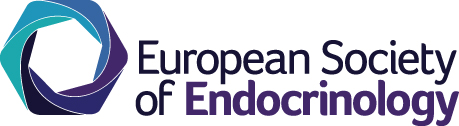 ECE 2019 Nurse Travel GrantsESE is pleased to offer twenty-five travel grants of €400 for nurses who will be attending the  ECE 2019 pre-congress event ‘Joint Meeting of ESE nurses, French endocrine nurses and WAPO’on Saturday 18 May 2019. Further details are available here.  These grants have been made possible by the kind support of Pfizer and Ipsen Pharma.These travel grants will be awarded on a first-come-first-served basis but priority will be given to nurses who are also attending the main ECE 2019 congress and are presenting a poster. Eligibility criteria Applicant must be a nurse.You must be a current ESE member.  Membership is available from just €20 and further details regarding membership application can be found here.The grant is available for attendance at the ECE pre-congress event ‘Joint Meeting of ESE nurses, French endocrine nurses and WAPO’ on Saturday 18 May 2019.The grant can be used for payment towards your expenses, including registration fee, travel and accommodation.The ESE Meeting Grant does not entitle the applicant to free registration to ECE. If you wish to attend ECE you must register for the congress from just €130; you can then reclaim your registration fee using this grant.There is no fee associated with attending the pre-congress course for nurses but you will need to register through the registration process, either for ECE 2019 and the pre-congress event together, or just for the pre-congress nurse event.  Details for both options can be found here.This application must be submitted to the ESE Office at info@euro-endo.org Name of Applicant:	Department and Postal Address:	Country of Residence: 	Email (please print clearly): 	I am a member of the ESE, and my membership number is: ………………………………………………………Please note that you must be an ESE member to be eligible. You can contact the ESE Office (info@euro-endo.org) if you need confirmation of your membership number, or if you would like to become a member in order to apply for this grant.I confirm that I meet the conditions of the eligibility criteria as set out above and that, if awarded, the grant will be used for the purpose of attending the specified meeting and if full support is obtained elsewhere it will be refunded to the European Society of Endocrinology.Applicants will be notified as to whether their application has been successful.  On confirmation a  a Financial Details form will be sent to you requesting your bank account information and your supporting receipts/proof of payment so that your grant can be paid by bank transfer.Applicant’s signature 		Date	Send the completed application form by email to info@euro-endo.org or post to:ESE Office, Starling House, 1600 Bristol Parkway North, Bristol, BS34 8YU. UK.Check ListI am a current member of ESE.I am a nurse.I attach proof of eligibility to this application form.I understand this grant is available for attendance to the annual ECE and pre-congress course and can be used for payment towards travel, accommodation or registration.I understand that the ESE Meeting Grant does not entitle me to free registration to ECE 2019 sessions.For official useFor official useFor official useDate receivedMembership checked Criteria metGrant offeredAccepted